Southington Public Schools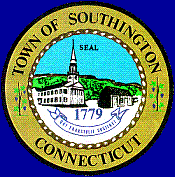 February 3, 2017NOTICE OF VACANCY INTERNAL POSTING POSITION:		Interim Maintenance (Electrician) Technician 1     			Assignment: February until June 30, 2017 			Work Days / Hours: Monday through Friday; 6:00 am until 2:30 pmLOCATION:  	Southington Public SchoolsSALARY:		$30.66 – $32.04 per hour                                FINGERPRINTING AND DRUG TESTING WILL BE REQUIRED FOR NEW EMPLOYEESQUALIFICATIONS:    Possess a high school diploma. State license required. Shows evidence of technicaltraining or experience in the field, possessing good working knowledge of electrical principles. Possesses thorough knowledge and ability in the use of hand and power tools, computer and diagnostic equipment related to the filed. Establish and maintain effective working relationships with supervisors, principals and staff. Demonstrate evidence of being in good physical health to meet the demands of the position. Possess a valid Connecticut driver’s license with a good driving record (past three years).APPLICATION       	Please submit your letter of interest to:PROCEDURE:		Kimberly Hunt, Personnel Manager					200 North Main Street				Southington, CT  06489APPLICATION CLOSING DATE:		February 7, 2017						